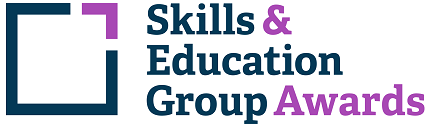 Learner Unit Achievement ChecklistSEG Awards Level 2 Certificate in General Patisserie and Confectionery603/7686/7SEG Awards Level 2 Certificate in General Patisserie and ConfectioneryCentre Name: ________________________      Learner Name: _____________________________Notes to learners – this checklist is to be completed, to show that you have met all the mandatory and required optional units for the qualification.D/618/7793  Produce Hot and Cold Desserts and Puddings - Mandatory UnitIf chosen for sampling, Internal/External Moderators must complete the following:Please ensure these forms are copied and distributed to each learner.Centre Name: ________________________      Learner Name: _____________________________________Notes to learners – this checklist is to be completed, to show that you have met all the mandatory and required optional units for the qualification.H/618/7794  Produce Biscuit Cake and Sponge Products - Mandatory UnitIf chosen for sampling, Internal/External Moderators must complete the following:Please ensure these forms are copied and distributed to each learner.Centre Name: ________________________      Learner Name: _____________________________________Notes to learners – this checklist is to be completed, to show that you have met all the mandatory and required optional units for the qualification.K/618/7795  Produce Paste Products - Mandatory UnitIf chosen for sampling, Internal/External Moderators must complete the following:Please ensure these forms are copied and distributed to each learner.Centre Name: ________________________      Learner Name: _____________________________________Notes to learners – this checklist is to be completed, to show that you have met all the mandatory and required optional units for the qualification.M/618/7796  Produce Fermented Dough Products - Mandatory UnitIf chosen for sampling, Internal/External Moderators must complete the following:Please ensure these forms are copied and distributed to each learner.Assessment CriteriaEvidence (Brief description/title)Portfolio ReferenceDate CompletedComment1.1 Demonstrate appropriate health and safety and food hygiene when preparing and cooking hot and cold desserts and puddings1.2 List three different types of both:  Hot desserts Cold Desserts1.3 Identify quality points of ingredients for both: Hot desserts Cold Desserts1.4 Prepare and cook two hot desserts and two cold desserts using the correct equipment1.5 Apply quality points to each stage of the process for both: Hot desserts Cold Desserts1.6 State how to adjust the quantity of ingredients in a given recipe to increase the yield of both:  Hot desserts Cold Desserts1.7 Describe preparation and cooking methods for both:  Hot desserts Cold Desserts2.1 Finish and present hot and cold desserts using the correct equipment2.2 Describe quality points when finishing both: Hot desserts Cold Desserts2.3 Describe finishing and decorating techniques for both:  Hot desserts Cold Desserts2.4 List two sauces, creams or coulis that may be served with both: Hot desserts Cold Desserts2.5 Check the finished hot and cold desserts meet dish requirements2.6 State correct holding and storage procedures for both finished: Hot desserts Cold DessertsTUTOR COMMENTS:Name:                                                            Signature:                                                                                       Date:                                 INTERNAL MODERATOR COMMENTS:Name:                                                            Signature:                                                                                       Date:                                 EXTERNAL MODERATOR COMMENTS:Name:                                                            Signature:                                                                                       Date:                                 Assessment CriteriaEvidence (Brief description/title)Portfolio ReferenceDate CompletedComment1.1 Demonstrate appropriate health and safety and food hygiene when preparing and cooking biscuit, cake and sponge products1.2 List ten different types of biscuit, cake or sponge products1.3 Identify quality points of ingredients for biscuit, cake and sponge products1.4 Prepare and cook two biscuits, two cakes and two sponge products using the correct equipment1.5 Apply quality points to each stage of the process for biscuit, cake and sponge products1.6 State how to adjust the quantity of ingredients in a given recipe to increase the yield of biscuit, cake and sponge products1.7 Describe preparation and cooking methods for biscuit, cake and sponge products2.1 Finish and present biscuit, cake and sponge products using the correct equipment2.2 Describe quality points when finishing biscuit, cake and sponge products2.3 List six fillings, glazes, creams and icings that may be used to finish biscuit, cake or sponge products2.4 Describe finishing and decorating techniques for biscuit, cake and sponge products2.5 Check the finished biscuit, cake and sponge products meet dish requirements2.6 State correct holding and storage procedures for finished biscuit, cake and sponge productsTUTOR COMMENTS:Name:                                                            Signature:                                                                                       Date:                                 INTERNAL MODERATOR COMMENTS:Name:                                                            Signature:                                                                                       Date:                                 EXTERNAL MODERATOR COMMENTS:Name:                                                            Signature:                                                                                       Date:                                 Assessment CriteriaEvidence (Brief description/title)Portfolio ReferenceDate CompletedComment1.1 Demonstrate appropriate health and safety and food hygiene when preparing and cooking paste products1.2 List six different types of paste products1.3 Identify quality points of ingredients for paste products1.4 Prepare and cook two paste products using the correct equipment1.5 Apply quality points to each stage of the process for paste products1.6 State how to adjust the quantity of ingredients in a given recipe to increase the yield of paste products1.7 Describe preparation and cooking methods for paste products2.1 Finish and present paste products using the correct equipment2.2 Describe quality points when finishing paste products2.3 List two fillings, glazes, creams or icings that may be used to finish paste products2.4 Describe finishing and decorating techniques for paste products2.5 Check the finished paste products meet dish requirements2.6 State correct holding and storage procedures for finished paste productsTUTOR COMMENTS:Name:                                                            Signature:                                                                                       Date:                                 INTERNAL MODERATOR COMMENTS:Name:                                                            Signature:                                                                                       Date:                                 EXTERNAL MODERATOR COMMENTS:Name:                                                            Signature:                                                                                       Date:                                 Assessment CriteriaEvidence (Brief description/title)Portfolio ReferenceDate CompletedComment1.1 Demonstrate appropriate health and safety and food hygiene when preparing and cooking fermented dough products1.2 List six different types of fermented dough products1.3 Identify quality points of ingredients for fermented dough products1.4 Prepare and cook seven fermented dough products using the correct equipment1.5 Apply quality points to each stage of the process for fermented dough products1.6 State how to adjust the quantity of ingredients in a given recipe to increase the yield of fermented dough products1.7 Describe preparation and cooking methods for fermented dough products2.1 Finish and present fermented dough products using the correct equipment2.2 Describe quality points when finishing fermented dough products2.3 List two fillings, glazes, creams or icings that may be used to finish fermented dough products2.4 Describe finishing and decorating techniques for fermented dough products2.5 Check the finished fermented dough products meet dish requirements2.6 State correct holding and storage procedures for finished fermented dough productsTUTOR COMMENTS:Name:                                                            Signature:                                                                                       Date:                                 INTERNAL MODERATOR COMMENTS:Name:                                                            Signature:                                                                                       Date:                                 EXTERNAL MODERATOR COMMENTS:Name:                                                            Signature:                                                                                       Date:                                 